GVRRID Board MeetingNovember 19, 2022 8:30a-10:30a ZoomPresent:Eliza Fowler, PresidentEric Severson, VPKeven Poore, Deaf Member at LargeShannon Tracy, Member at LargeJeannette Corso, Member at LargeLisa Prinzi, Member at LargeEmily Call, TreasurerSarah Morgenthal, Student RepresentativeAbsent/Excused:Don Heinz, MembershipAlyx Vaisey, Website/CMP/BylawsMichele Martinez, SecretaryMeeting open at: 8:34aOctober Minutes’ Approval:  ApprovedNovember Minutes:Reports - PresidentSigned Taxes - state and federalSubmitted Annual report to RIDWill send survey about changing meeting day/time by SundayPartnership with CNYVice PresidentNo reportTreasurer See report belowFixed SW issue with clear checkbook bookkeepingSecretaryCommitteesBylaws  PDDiscussion of social events to get folks involved before we launch into PD campaignsFocus on larger events perhaps- leadership conferences and the likeEliza and Michele met about this and created a doc - will begin with that discussion todayShannon working with CCCR to plan early next year timeline for workshopCMPRefer Jodie Chibi from DAS Buffalo to the BoardMembershipCertified         	52Associates      	18Students         	11Organizational    3Supporting     	  2Total                	86WebsiteNothing really new. Send me anything you want to see in the ENews. If I don't get a lot of content, I may skip sending on 12/15 and 1/1.Social Media/PRSarah sharing some things on social. Send things to her for sharing Student RepNothing planned for the rest of the semesterElectionsOld BusinessNoneAction Items Check inEric to contact 540 WMain to see if they’d be willing to do a workshopEliza to email Andi when has timeWill when has more timeEmily will reach out to NRSC about hosting workshop in collaboration with GVRWaiting for new coordinator to be on board and then can work with them to offer something Shannon to continue to liaise with CCCRPicked stress and finance workshopWorking on Jan timeline with themNew BusinessAnnouncementsNext meeting: Meeting closed at: 9:15aAction Items:Eric to contact 540 WMain to see if they’d be willing to do a workshopEliza to email Andi when has timeShannon to continue to liaise with CCCSShannon to restart the new shirt project, connect with Michele for referral Eliza to send survey to board about meeting day and time starting in January 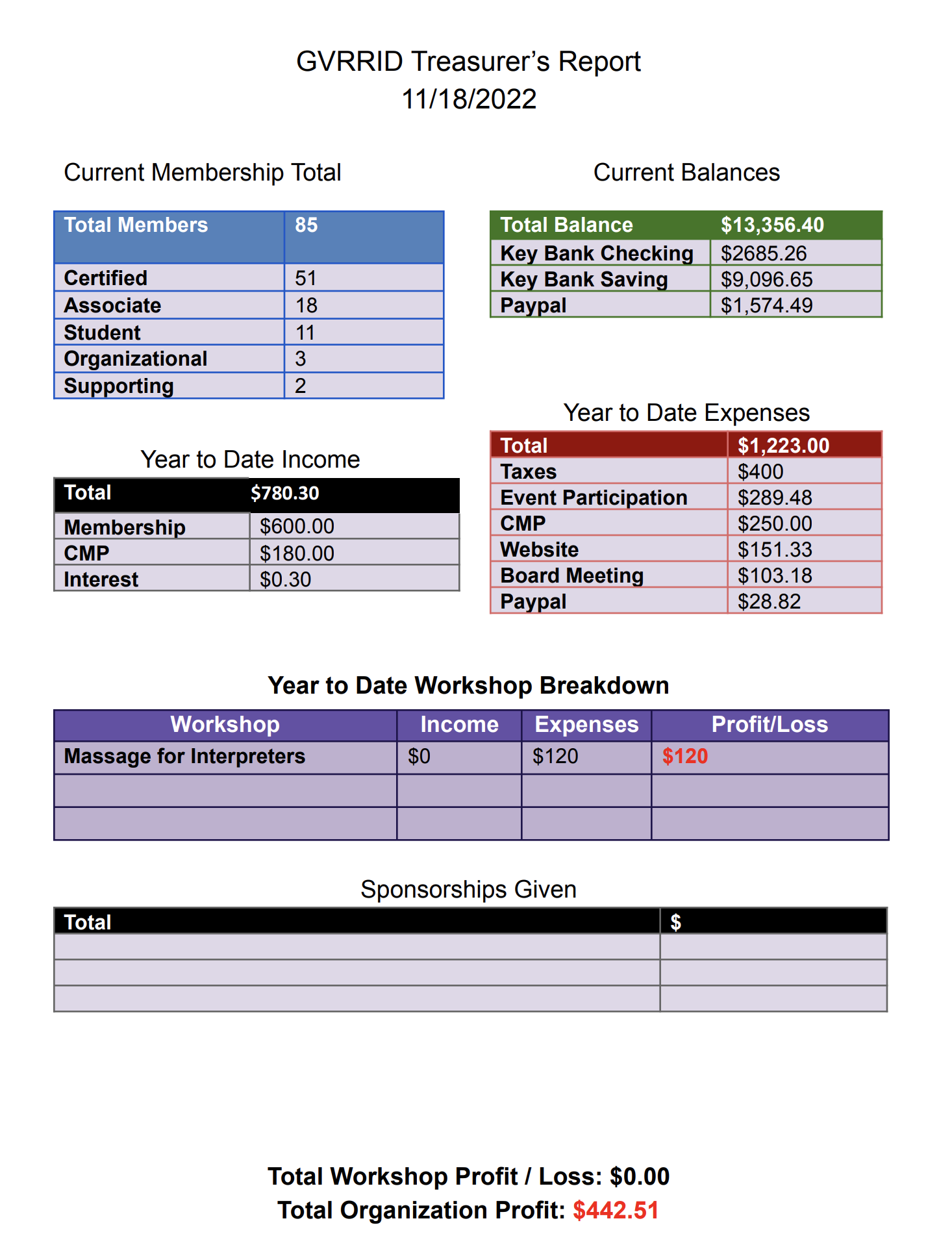 